FIT-Store: Leistungsbeschreibung Antrag zum Einstellen des Online-Dienstes  Inhalt des Online-Dienstes / der LeistungWelche Verwaltungsleitung(en) werden mit dem Online-Dienst abgebildet bzw. erfasst?Falls gelistet gem. „Leistungskatalog der öffentlichen Verwaltung“ (Leika) bitte entsprechender Bezeichnung angeben: Leika-Typ	FIM-Leistungsbeschreibung der VerwaltungsleistungenDie dem Online-Dienst zugrundeliegenden Referenzartefakte basierend auf FIM-Notation.Funktionsweise und -umfang des Online-Dienstes BeschreibungBeschreiben Sie die Funktionsweise und den Umfang Ihres Online-Dienstes. Orientieren Sie Ihre Beschreibung an der (Ablauf-) Strecke von der Anmeldung über ein Konto X auf Vertrauensniveau Y, Verarbeitung/Zwischenspeicherung von Daten, Verschlüsselung, Validierung von Eingaben bis zur Übergabe der Daten an Behörde.Architektur-, Datenflussdiagramme, Übersichtsdarstellungen o. ä.SystemumgebungTechnische Beschreibung des Online-Dienstes, insb.Vorgesehene Art der Datenübermittlung (Fachverfahrensanbindung, Postkorblösung, etc.) und genutzte DatenaustauschstandardsAnbindungsmöglichkeiten an den Online-Dienst für das AL (Schnittstellen, verwendete Fachstandards)
Erforderliche Basisdienste bei AL: 
Sonstige technische Voraussetzungen, die für das AL relevant sind (ggf. Verweis auf Mindestanforderungen an „EfA“-Serviceleistungen)
LeistungsabgrenzungTeilen Sie mit was ggf. nicht enthalten ist:Serviceversprechen(falls zutreffend) Abweichend von den in den SaaS-Einstellungs-AGB unter Ziffer 3.3. festgehaltenen Service-, Reaktions- und Erledigungszeiten gelten folgende Serviceversprechen:Abweichende Haftungsregelung (falls zutreffend) Abweichend von Ziffer 7 SaaS-Einstellungs-AGB gilt folgende Haftungsbeschränkung:  Abweichende Kündigungsregelung (falls zutreffend) Abweichend von Ziffer 10.1 SaaS-Einstellungs-AGB beträgt die Kündigungsfrist Monat(e) zum Ablauf eines (z.B. Kalendermonats/Kalendervierteljahres/Kalenderjahres)Sonstige Vereinbarungen (falls zutreffend) Abweichend von SaaS-Einstellungs-AGB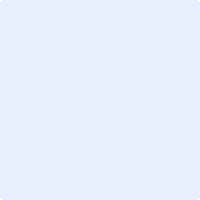 